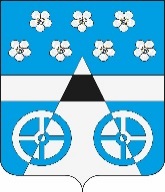 Российская ФедерацияСамарская областьмуниципальный район ВолжскийСОБРАНИЕ ПРЕДСТАВИТЕЛЕЙ СЕЛЬСКОГО ПОСЕЛЕНИЯ ЛопатиноТРЕТЬЕГО  созываРЕШЕНИЕот   21  ноября  2015 года               №  51 				с. ЛопатиноО предварительном одобрении решения « О местном бюджете на 2017год и плановый период 2018 и 2019 годов сельского поселения Лопатино муниципального района Волжский Самарской области» и вынесении проекта на публичные слушания     В соответствии с Федеральным законом « Об общих принципах организации местного самоуправления в Российской Федерации» от06.10.2003 г. № 131-ФЗ, Бюджетным кодексом Российской Федерации от 31.07.1998 г. № 1450-ФЗ, Уставом сельского поселения Лопатино, Решением Собрания Представителей сельского поселения Лопатино муниципального района Волжский Самарской области « Об утверждении Порядка организации и проведения публичных слушаний в сельском поселении Лопатино муниципального района Волжский Самарской области» от 25.02.2010 г. № 157, Решением Собрания Представителей сельского поселения Лопатино муниципального района Волжский Самарской области от 25.11.2014 г. № 138 « Положение о бюджетном устройстве и бюджетном процессе в сельском поселении Лопатино муниципального района Волжский Самарской области», Собрание Представителей сельского поселения Лопатино муниципального района Волжский Самарской областиРЕШИЛО:Предварительно одобрить проект Решения Собрания Представителей сельского поселения Лопатино муниципального района Волжский Самарской области  « О местном бюджете на 2017 год и плановый период 2018 и 2019 годов сельского поселения Лопатино муниципального района Волжский Самарской области».Вынести проект Решения « О местном бюджете на 2017 год и плановый период 2018 и 2019 годов сельского поселения Лопатино муниципального района Волжский Самарской области» на публичные слушания.Провести на территории сельского поселения Лопатино муниципального района Волжский Самарской области публичные слушания по проекту Решения «« О местном бюджете на 2017 год и плановый период 2018 и 2019 годов сельского поселения Лопатино муниципального района Волжский Самарской области» в соответствии с « Порядком организации и проведения публичных слушаний в сельском поселении Лопатино муниципального района Волжский Самарской области», утвержденным Решением Собрания Представителей сельского поселения Лопатино муниципального района Волжский Самарской области от 25.02.2010 г. № 157.Срок проведения публичных слушаний составляет 20 ( двадцать ) дней со дня опубликования в средствах массовой информацииОрганом, уполномоченным на организацию и проведение публичных слушаний в соответствии с настоящим решением, является Собрание представителей сельского поселения Лопатино муниципального района Волжский Самарской области.Место проведения публичных слушаний (место ведения протокола публичных слушаний) – 443535, Самарская область, Волжский район, село Лопатино, ул. Братьев Глубоковых, д. 2.Назначить лицом, ответственным за ведение протокола публичных слушаний и протокола мероприятия по информированию жителей поселения по вопросу публичных слушаний, ведущего специалиста администрации сельского поселения Лопатино Царева А.В.Принятие замечаний и предложений по вопросам публичных слушаний, поступивших от жителей поселения и иных заинтересованных лиц, осуществляется по адресу, указанному в пункте 5 настоящего решения, в рабочие дни с 10 часов до 19 часов, в субботу с 12 до 17 часов. Письменные замечания и предложения подлежат приобщению к протоколу публичных слушаний.Прием замечаний и предложений по вопросу публичных слушаний оканчивается по истечению 20 дней .  Опубликовать настоящее решение, проект решения Собрания Представителей сельского поселения Лопатино муниципального района Волжский Самарской области « О местном бюджете на 2017 год и плановый период 2018 и 2019 годов сельского поселения Лопатино муниципального района Волжский Самарской области» в газете "Волжская новь".Настоящее решение вступает в силу со дня его официального опубликования в средствах массовой информации ( газета « Волжская новь»).Глава сельского поселения Лопатиномуниципального района ВолжскийСамарской области                                                               В.Л.ЖуковПредседатель Собрания Представителей                                                           сельского поселения Лопатино                                                               муниципального района Волжский                                                                      Самарской области                                                               А.И.Андреянов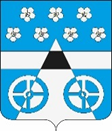 ПРОЕКТРОССИЙСКАЯ ФЕДЕРАЦИЯ
САМАРСКАЯ ОБЛАСТЬМУНИЦИПАЛЬНЫЙ РАЙОН ВолжскийСОБРАНИЕ ПРЕДСТАВИТЕЛЕЙ СЕЛЬСКОГО ПОСЕЛЕНИЯ Лопатинотретьего  созываРЕШЕНИЕот                                                    №                                   с. Лопатино«Об утверждении бюджета сельского поселения Лопатино муниципального района Волжский Самарской области на 2017 год и плановый период 2018-2019 годов».Рассмотрев внесенный Администрацией сельского поселения Лопатино муниципального района Волжский и представленный Главой администрации поселения проект «Решения о бюджете сельского поселения Лопатино муниципального района Волжский Самарской области на 2017 год и плановый период 2018 - 2019 годов»,Собрание Представителей сельского поселения РЕШИЛО: Статья 11. Утвердить основные характеристики местного бюджета на 2017 год:общий объем доходов –  64 466,85 тыс. рублей;общий объем расходов – 64 466,85 тыс. рублей;дефицит – 0,00 тыс. рублей.2. Утвердить основные характеристики местного бюджета на 2018 год:общий объем доходов – 66 041,80 тыс. рублей;общий объем расходов –66 041,80 тыс. рублей;3. Утвердить основные характеристики местного бюджета на 2019 год:общий объем доходов – 68 753,80 тыс. рублей;общий объем расходов –68 753,80 тыс. рублей;Статья 2Утвердить общий объем условно утвержденных расходов:на 2018 год –1200,0 тыс. рублей;на 2019 год –2600,0 тыс. рублей.Статья 31. Утвердить объем межбюджетных трансфертов, получаемых из других бюджетов бюджетной системы Российской Федерации:в 2017 году –сумме 0,00 тыс. рублей;в 2018 году - в сумме 0,00 тыс. рублей;в 2019 году - в сумме 0,00  тыс. рублей.2. Утвердить объем безвозмездных поступлений в доход местного бюджета:в 2017 году – в сумме 0,00 тыс. рублей;в 2018 году - в сумме 0,00 тыс. рублей;в 2019 году - в сумме 0,00 тыс. рублей.Статья 41. Утвердить перечень главных администраторов доходов местного бюджета согласно приложению № 1 к настоящему Решению.2. Утвердить перечень главных администраторов  источников финансирования дефицита бюджета района согласно приложению № 2 к настоящему Решению.Статья 51. Размер части прибыли, полученной муниципальными унитаыми предприятиями сельского поселения Лопатино  муниципального района Волжский Самарской области в очередном финансовом году, в том числе по итогам предыдущего года, являющейся неналоговым доходом местного бюджета, рассчитывается в процентном отношении от прибыли предприятия, определяемой согласно документам бухгалтерского учета и отчетности после уплаты налогов и иных обязательных платежей.2. Установить, что в местный бюджет перечисляется часть прибыли, полученной муниципальными унитарными предприятиями сельского поселения Лопатино  муниципального района Волжский Самарской области в 2016 году, в том числе по итогам 2016 года, в размере 20 процентов.Статья 6Образовать в расходной части местного бюджета резервный фонд администрации сельского поселения в 2017 году – в размере 600,0 тыс. рублей;в 2018 году – в размере 600,0 тыс. рублей;в 2019 году – в размере 600,0 тыс. рублей. Статья 7Утвердить распределение бюджетных ассигнований по разделам, подразделам, целевым статьям, группам (группам и подгруппам) видов расходов классификации  расходов  бюджета поселения на 2017 год согласно приложению № 3  к настоящему Решению.Статья 8Утвердить распределение бюджетных ассигнований по разделам, подразделам, целевым статьям, группам (группам и подгруппам) видов расходов классификации  расходов  бюджета поселения на плановый период  2018-2019 годов согласно приложению № 4,5   к настоящему Решению.Статья 91. Установить предельный объем муниципального долга сельского поселения Лопатино муниципального района Волжский Самарской области:в 2017 году – в сумме 0,00 тыс. рублей;в 2018 году - в сумме 0,00 тыс. рублей;в 2019 году - в сумме 0,00 тыс. рублей.2. Установить верхний предел муниципального долга сельского поселения Лопатино муниципального района Волжский Самарской области:на 1 января 2017 года – в сумме 0,00 тыс. рублей;на 1 января 2018 года – в сумме 0,00 тыс. рублей;на 1 января 2019 года – в сумме 0,00 тыс. рублей.3. Установить предельные объемы расходов на обслуживание муниципального долга сельского поселения Лопатино муниципального района Волжский Самарской области:в 2017 году – 0,00 тыс. рублей;в 2018 году – 0,00 тыс. рублей;в 2019 году – 0,00 тыс. рублей.Статья 10Утвердить источники внутреннего финансирования дефицита бюджета поселения на 2017 год согласно приложению № 6   к настоящему Решению.Утвердить источники внутреннего финансирования дефицита бюджета поселения на 2018 - 2019 гг. согласно приложению № 7,8 к настоящему Решению.         Статья 111. Установить, что в 2017 -2019 годах за счет средств бюджета поселения на безвозмездной и безвозвратной основе предоставляются субсидии юридическим лицам (за исключением субсидии муниципальным бюджетным учреждениям), индивидуальным предпринимателям, физическим лицам – производителям товаров, работ, услуг, осуществляющим свою деятельность на территории сельского поселения Лопатино муниципального района Волжский, в целях  возмещения указанным лицам затрат или недополученных доходов в связи с производством товаров,  выполнением работ, оказанием услуг в следующих сферах:- жилищно-коммунальное хозяйство;- сельское хозяйство;	2. Субсидии в случаях, предусмотренных частью 1 настоящей статьи, предоставляются соответствующими главными распорядителями средств областного бюджета в соответствии с нормативными правовыми актами Администрации  сельского поселения Лопатино муниципального района Волжский Самарской области, определяющими категории и (или) критерии отбора получателей субсидий, цели, условия и порядок предоставления субсидий, а также порядок возврата субсидий в случае нарушения условий, установленных при их предоставлении.        Статья 12Настоящее Решение вступает в силу с 1 января 2017 года и действует по 31 декабря 2017 года. Глава сельского поселения Лопатиномуниципального района ВолжскийСамарской области                                                               В.Л.ЖуковПредседатель Собрания Представителей                                                           сельского поселения Лопатино                                                               муниципального района Волжский                                                                      Самарской области                                                         А.И.Андреянов Бюджет  по доходам сельского поселения Лопатино на 2017 год и на плановый период 2018-2019 г.г.Приложение № 2к Решению Собрания представителейсельского поселения Лопатиномуниципального района ВолжскийСамарской областиот « 21 » ноября 2016 г. № ___Перечень главных администраторов источников финансирования дефицита бюджета сельского поселенияЛопатиноПриложение №1к Решению Собрания представителей сельского поселения Лопатиномуниципального района ВолжскийСамарской областиот « 21» ноября 2016 г. №____Перечень главных администраторов доходов  бюджета сельского поселения ЛопатиноПриложение № 6к Решению Собрания представителей сельского поселения Лопатиномуниципального района ВолжскийСамарской областиот « 21» ноября 2016 г. № ____Источники внутреннего финансирования дефицита местного бюджета на 2017 годПриложение № 7к Решению Собрания представителей сельского поселения Лопатиномуниципального района ВолжскийСамарской областиот « 21» ноября 2016 г. № ____Источники внутреннего финансирования дефицита местного бюджета на 2018 год № 8к Решения Собрания Представителейсельского поселения Лопатиномуниципального района ВолжскийСамарской областиот « 21» ноября 2016 г. № ____Источники внутреннего финансирования дефицита местного бюджета на 2019 годПриложение №3к Решению Собрания представителей сельского поселения Лопатиномуниципального района ВолжскийСамарской областиот « 21» ноября 2015 г. №         "					Код доходаНаименование доходов2017г.2018г.2019г.10000000000000000 Налоговые и неналоговые доходы64 466,8566 041,8068 753,810102000000000110Налог на доходы физических лиц16 892,918 896,0020734,010102010010000110Налог на доходы физических лиц с доходов, источником которого является налоговый агент, за исключением доходов, в отношении которых исчисление и уплата налога осуществляется в соответствии со с. 227, 227.1 и 228 НК РФ. 15 100,0015 120,0021 476,00 10102020010000110Налог на доходы физических лиц с доходов, полученных от осуществления деятельности физическими лицами, зарегистрированными в качестве индивидуальных предпринимателей, нотариусов, занимающихся частной практикой, адвокатов, учредивших адвокатские кабинеты, и других лиц, занимающихся частной практикой в соответствии со с. 227 НК РФ. 200,00200,00200,00 10102030011000110Налог на доходы физических лиц с доходов,  полученных физическими лицами в соответствии со ст.228 НК РФ3 192,003 576,004 076,00 10300000000000000Налоги на товары (работы, услуги), реализуемые на территории Российской Федерации3 046,600,00,010302000010000110Акцизы по подакцизным товарам (продукции), производимым на территории  Российской Федерации2 905,200,000,010302230010000110Доходы от уплаты акцизов на дизельное топливо, подлежащее распределению между бюджетами субъектов Российской Федерации и местными бюджетами с учетом установленных дифференцированных нормативов отчислений в местные бюджеты985,000,000,0010302240010000110Доходы от уплаты акцизов на моторные масла для дизельных и (или) карбюраторных (инжекторных), подлежащее распределению между бюджетами субъектов Российской Федерации и местными бюджетами с учетом установленных дифференцированных нормативов отчислений в местные бюджеты15,600,00,010302250010000110Доходы от уплаты акцизов на  автомобильный бензин, подлежащее распределению между бюджетами субъектов Российской Федерации и местными бюджетами с учетом установленных дифференцированных нормативов отчислений в местные бюджеты2 046,000,00,010302260010000110Доходы от уплаты акцизов на  прямогонный бензин, подлежащее распределению между бюджетами субъектов Российской Федерации и местными бюджетами с учетом установленных дифференцированных нормативов отчислений в местные бюджеты0,00,00,010500000000000000Налоги на совокупный доход40,044,048,010503010011000110Единый сельскохозяйственный налог40,044,048,010600000000000000Налоги на имущество37378,547 863,0047 723,0010601030101000110Налог на имущество физических лиц, взимаемый по ставкам, применяемых к объектам налогообложения, расположенным в границах поселений491,7 550,00627,00 10601000000000110Земельный налог36 886,8  47 313,0047 096,00 10606013100000110Земельный налог, взимаемый по ставкам, установленным в соответствии с подпунктом 1 пункта 1 статьи 394 Налогового кодекса Российской федерации и применяемым к объектам налогообложения, расположенным в границах поселений32 200,00 35 568,0033 707,00 10606023101000110Земельный налог, зачисляемый в бюджеты поселений9 686,80  11 745,0013 389,00 10800000000000000Государственная пошлина 66,0 74,0084,00 10804020011000110Государственная пошлина за совершение нотариальных действий должностными лицами органов местного самоуправления, уполномоченными в соответствии с законодательными актами Российской Федерации на совершение нотариальных действий66,0  74,0084,00 20000000000000000Безвозмездные поступления2 042,850,000,0020201000000000151Дотации бюджетам субъектов Российской Федерации и муниципальных образований. 133,850,000,0020201003100000151Дотации бюджетам поселений на поддержку мер по обеспечению сбалансированности бюджетов 133,850,000,0020203000000000151Субвенции бюджетам субъектов Российской Федерации и муниципальных образований  0,000,000,0020203015100000151Субвенции бюджетам поселений на осуществление первичного воинского учета на территориях, где отсутствуют военные комиссариаты0,000,000,0020202000000000151Субсидии бюджетам бюджетной системы Российской Федерации (межбюджетные субсидии) 0,000,000,0020202041100000151Субсидии бюджетам поселений на строительство, модернизацию, ремонт и содержание автомобильных дорог общего пользования, в том числе дорог в поселениях (за исключением автомобильных дорог федерального значения)0,000,000,0020202999100000151Прочие субсидии бюджетам поселений1 909,000,000,0020705000100000180Прочие безвозмездные поступления в бюджет0,000,000,0020705010100000180Безвозмездное поступление от физических и юридических лиц на финансовое обеспечение дорожной деятельности, в том числе добровольных пожертвований, в отношении автомобильных дорог местного значения сельских поселений0,00 0,000,00итого доходов64 466,8566 041,8068 753,80Код главного администратораКод группы, подгруппы, статьи и вида источника финансирования дефицита местного бюджетаНаименование главных администраторов, групп, подгрупп, статей и видов источников финансирования дефицита местного бюджета, кодов классификации операций сектора государственного управления, относящихся к источникам финансирования дефицита местного бюджета26301 05 0201 10 0000 510Увеличение прочих остатков денежных средств бюджета поселений26301 05 0201 10 0000 610Уменьшение прочих остатков денежных средств бюджета поселенийКод бюджетной классификации Российской ФедерацииКод бюджетной классификации Российской ФедерацииНаименование главного администратора доходов  бюджета сельского поселения, доходаглавного администратора доходовдоходов местного бюджетаНаименование главного администратора доходов  бюджета сельского поселения, дохода182Федеральная налоговая служба18210102040011000110Налог на доходы физических лиц с доходов, полученных в виде выигрышей и призов в проводимых конкурсах, играх и других мероприятиях в  целях рекламы товаров, работ и услуг, страховых выплат по договорам добровольного страхования жизни, заключенным на срок менее 5 лет, в части превышения сумм страховых взносов, увеличенных на сумму, рассчитанную исходя из действующей ставки рефинансирования, процентных доходов по вкладам в банках (за исключением срочных пенсионных вкладов, внесенных на срок не менее 6 месяце18210102010011000110Налог на доходы физических лиц с доходов, источником которого является налоговый агент, за исключением доходов, в отношении которых исчисление и уплата налога осуществляется в соответствии со с. 227, 227.1 и 228 НК РФ.182 10102021012000110Пени ( проценты за пользование бюджетными средствами) по налогу на доходы физических лиц с доходов, источником которого является налоговый агент, за исключением доходов, в отношении которых исчисление и уплата налога осуществляется в соответствии со с. 227, 227.1 и 228 НК РФ.18210102022013000110 Штраф по налогу на доходы физических лиц с доходов, источником которого является налоговый агент, за исключением доходов, в отношении которых исчисление и уплата налога осуществляется в соответствии со с. 227, 227.1 и 228 НК РФ.18210102030011000110Налог на доходы физических лиц с доходов,  полученных физическими лицами в соответствии со ст.228 НК РФ10102030012000110Пени ( проценты за пользование бюджетными средствами)  по налогу на доходы физических лиц с доходов,  полученных физическими лицами в соответствии со ст.228 НК РФ10102030013000110Штраф по налогу на доходы физических лиц с доходов,  полученных физическими лицами в соответствии со ст.228 НК РФ18210102050010000110Налог на доходы физических лиц с доходов, полученных в виде процентов по облигациям с ипотечным покрытием, эмитированным до 1 января 2007 года, а также с доходов учредителей доверительного управления ипотечным покрытием, полученных на основании приобретения ипотечных сертификатов участия, выданных управляющим ипотечным покрытием до 1 января 2007 года18210601030101000110Налог на имущество физических лиц, взимаемый по ставкам, применяемых к объектам налогообложения, расположенным в границах поселений18210606013100000110Земельный налог, взимаемый по ставкам, установленным в соответствии с подпунктом 1 пункта 1 статьи 394 Налогового кодекса Российской федерации и применяемым к объектам налогообложения, расположенным в границах поселений18210606023101000110Земельный налог, зачисляемый в бюджеты поселений263Администрация сельского поселения Лопатино муниципального района Волжский Самарской области26310804020011000110Государственная пошлина за совершение нотариальных действий должностными лицами органов местного самоуправления, уполномоченными в соответствии с законодательными актами Российской Федерации на совершение нотариальных действий26311105010100000120Доходы, получаемые в виде арендной платы за земельные участки, государственная собственность на которые не разграничена и которые расположены в границах поселений26311105025100000120Доходы, получаемые в виде арендной платы, а также средств от продажи права на заключение договоров аренды за земли, находящиеся в собственности поселений (за исключением земельных участков муниципальных, бюджетных и автономных учреждений)26311109045100000120Прочие поступления от использования имущества, находящегося в собственности поселений ( за исключением имущества муниципальных бюджетных и автономных учреждений, а также имущества муниципальных унитарных предприятий, в том числе казенных)26311402033100000410Доходы от реализации иного имущества, находящегося в собственности поселений ( за исключением имущества муниципальных бюджетных и автономных учреждений, а также имущества муниципальных унитарных предприятий, в том числе казенных), в части реализации основных средств по указанному имуществу26311406014100000430Доходы от продажи земельных участков, государственная собственность на которые не разграничена и которые находятся в границах поселений26311701050100000180Невыясненные поступления, зачисляемые в бюджеты поселений26311705050100000180Прочие неналоговые доходы бюджетов поселений26320201001100000151Дотации бюджетам поселений на выравнивание бюджетной обеспеченности26320201003100000151Дотации бюджетам поселений на поддержку мер по обеспечению сбалансированности бюджетов26320202088100001151Субсидии бюджетам поселений на обеспечение мероприятий по капитальному ремонту многоквартирных домов за счет средств, поступивших от государственной корпорации фонд содействия реформированию жилищно-коммунального хозяйства26320202088100004151Субсидии бюджетам поселений на обеспечение мероприятий по переселению граждан из аварийного жилищного фонда с учетом необходимости развития малоэтажного жилищного строительства за счет средств, поступивших от государственной корпорации- Фонда содействия реформированию жилищно- коммунального хозяйства26320202089100001151Субсидии бюджетам поселений на обеспечение мероприятий по капитальному ремонту многоквартирных домов за счет средств бюджетов26320202089100004151Субсидии бюджетам поселений на обеспечение мероприятий по переселению граждан из аварийного жилищного фонда с учетом необходимости развития малоэтажного жилищного строительства за счет средств бюджетов26320202102100000151Субсидии бюджетам поселений на закупку автотранспортных средств и коммунальной техники26320202999100000151Прочие субсидии бюджетам поселений26320203015100000151Субвенции бюджетам поселений на осуществление первичного воинского учета на территориях, где отсутствуют военные комиссариаты26320203999100000151Прочие субвенции бюджетам поселений26320204999100000151Прочие межбюджетные трансферты, передаваемые бюджетам поселений26320705000100000180Прочие безвозмездные поступления в бюджеты поселений26320805000100000180Перечисления из бюджетов поселений ( в бюджеты поселений) для осуществление возврата (зачета)  излишне уплаченных или излишне взысканных сумм налогов, сборов и иных платежей, а также сумм процентов за несвоевременное осуществление такого возврата и процентов, начисленных на излишне взысканные суммы.26321805010100000180Доходы бюджетов поселений от возврата остатков субсидий и субвенций прошлых лет не бюджетными организациями26321905000100000151Возврат остатков субсидий, субвенций и иных межбюджетных трансфертов, имеющих целевое назначение, прошлых лет из бюджетов поселений18210102010011000110Налог на доходы физических лиц с доходов, источником которого является налоговый агент, за исключением доходов, в отношении которых исчисление и уплата налога осуществляется в соответствии со с. 227, 227.1 и 228 НК РФ.182 10102021012000110Пени ( проценты за пользование бюджетными средствами) по налогу на доходы физических лиц с доходов, источником которого является налоговый агент, за исключением доходов, в отношении которых исчисление и уплата налога осуществляется в соответствии со с. 227, 227.1 и 228 НК РФ.18210102022013000110 Штраф по налогу на доходы физических лиц с доходов, источником которого является налоговый агент, за исключением доходов, в отношении которых исчисление и уплата налога осуществляется в соответствии со с. 227, 227.1 и 228 НК РФ.18210102030011000110Налог на доходы физических лиц с доходов,  полученных физическими лицами в соответствии со ст.228 НК РФ10102030012000110Пени ( проценты за пользование бюджетными средствами)  по налогу на доходы физических лиц с доходов,  полученных физическими лицами в соответствии со ст.228 НК РФ10102030013000110Штраф по налогу на доходы физических лиц с доходов,  полученных физическими лицами в соответствии со ст.228 НК РФКод бюджетной классификации Российской ФедерацииКод бюджетной классификации Российской ФедерацииНаименование кода группы, подгруппы, статьи, вида источника финансирования дефицита местного бюджета, кода классификации операций сектора государственного управления, относящихся к источникам финансирования дефицита местного бюджетаСумма, тыс. рублейглавного администратораисточников финансирования дефицита местного бюджетаНаименование кода группы, подгруппы, статьи, вида источника финансирования дефицита местного бюджета, кода классификации операций сектора государственного управления, относящихся к источникам финансирования дефицита местного бюджетаСумма, тыс. рублей26501 00 00 00 00 0000 000Источники внутреннего финансирования дефицитов бюджетов0,0026501 05 00 00 00 0000 000Изменение остатков средств на счетах по учету средств бюджета0,0026501 05 00 00 00 0000 500Увеличение остатков средств бюджетов-64 466,8526501 05 02 00 00 0000 500Увеличение прочих остатков средств бюджетов26501 05 02 01 10 0000 510Увеличение прочих остатков денежных средств бюджета поселения 026501 05 00 00 00 0000 600Уменьшение остатков средств бюджетов64 466,8501 05 02 00 00 0000 600Уменьшение прочих остатков средств бюджетов001 05 02 01 10 0000 610Уменьшение прочих остатков денежных средств бюджета поселения 0Код бюджетной классификации Российской ФедерацииКод бюджетной классификации Российской ФедерацииНаименование кода группы, подгруппы, статьи, вида источника финансирования дефицита местного бюджета, кода классификации операций сектора государственного управления, относящихся к источникам финансирования дефицита местного бюджетаСумма, тыс. рублейглавного администратораисточников финансирования дефицита местного бюджетаНаименование кода группы, подгруппы, статьи, вида источника финансирования дефицита местного бюджета, кода классификации операций сектора государственного управления, относящихся к источникам финансирования дефицита местного бюджетаСумма, тыс. рублей26501 00 00 00 00 0000 000Источники внутреннего финансирования дефицитов бюджетов0,0026501 05 00 00 00 0000 000Изменение остатков средств на счетах по учету средств бюджета0,0026501 05 00 00 00 0000 500Увеличение остатков средств бюджетов-66041,8026501 05 02 00 00 0000 500Увеличение прочих остатков средств бюджетов26501 05 02 01 10 0000 510Увеличение прочих остатков денежных средств бюджета поселения 026501 05 00 00 00 0000 600Уменьшение остатков средств бюджетов66 041,8001 05 02 00 00 0000 600Уменьшение прочих остатков средств бюджетов001 05 02 01 10 0000 610Уменьшение прочих остатков денежных средств бюджета поселения 0Код бюджетной классификации Российской ФедерацииКод бюджетной классификации Российской ФедерацииНаименование кода группы, подгруппы, статьи, вида источника финансирования дефицита местного бюджета, кода классификации операций сектора государственного управления, относящихся к источникам финансирования дефицита местного бюджетаСумма, тыс. рублейглавного администратораисточников финансирования дефицита местного бюджетаНаименование кода группы, подгруппы, статьи, вида источника финансирования дефицита местного бюджета, кода классификации операций сектора государственного управления, относящихся к источникам финансирования дефицита местного бюджетаСумма, тыс. рублей26501 00 00 00 00 0000 000Источники внутреннего финансирования дефицитов бюджетов0,0026501 05 00 00 00 0000 000Изменение остатков средств на счетах по учету средств бюджета0,0026501 05 00 00 00 0000 500Увеличение остатков средств бюджетов-68753,8026501 05 02 00 00 0000 500Увеличение прочих остатков средств бюджетов26501 05 02 01 10 0000 510Увеличение прочих остатков денежных средств бюджета поселения 026501 05 00 00 00 0000 600Уменьшение остатков средств бюджетов68753,8001 05 02 00 00 0000 600Уменьшение прочих остатков средств бюджетов001 05 02 01 10 0000 610Уменьшение прочих остатков денежных средств бюджета поселения 0Распределение бюджетных ассигнований по разделам, подразделам, целевым статьям и видам расходов местного бюджета классификации расходов бюджетов бюджетной классификации Российской Федерации
в ведомственной структуре расходов местного бюджета на 2017 годРаспределение бюджетных ассигнований по разделам, подразделам, целевым статьям и видам расходов местного бюджета классификации расходов бюджетов бюджетной классификации Российской Федерации
в ведомственной структуре расходов местного бюджета на 2017 годРаспределение бюджетных ассигнований по разделам, подразделам, целевым статьям и видам расходов местного бюджета классификации расходов бюджетов бюджетной классификации Российской Федерации
в ведомственной структуре расходов местного бюджета на 2017 годРаспределение бюджетных ассигнований по разделам, подразделам, целевым статьям и видам расходов местного бюджета классификации расходов бюджетов бюджетной классификации Российской Федерации
в ведомственной структуре расходов местного бюджета на 2017 годРаспределение бюджетных ассигнований по разделам, подразделам, целевым статьям и видам расходов местного бюджета классификации расходов бюджетов бюджетной классификации Российской Федерации
в ведомственной структуре расходов местного бюджета на 2017 годРаспределение бюджетных ассигнований по разделам, подразделам, целевым статьям и видам расходов местного бюджета классификации расходов бюджетов бюджетной классификации Российской Федерации
в ведомственной структуре расходов местного бюджета на 2017 годРаспределение бюджетных ассигнований по разделам, подразделам, целевым статьям и видам расходов местного бюджета классификации расходов бюджетов бюджетной классификации Российской Федерации
в ведомственной структуре расходов местного бюджета на 2017 годРаспределение бюджетных ассигнований по разделам, подразделам, целевым статьям и видам расходов местного бюджета классификации расходов бюджетов бюджетной классификации Российской Федерации
в ведомственной структуре расходов местного бюджета на 2017 годРаспределение бюджетных ассигнований по разделам, подразделам, целевым статьям и видам расходов местного бюджета классификации расходов бюджетов бюджетной классификации Российской Федерации
в ведомственной структуре расходов местного бюджета на 2017 годКод главного распоря-дителя бюджет-ных средствНаименование главного распорядителя средств районного бюджета, раздела, подраздела, целевой статьи, вида расходов РзПРЦСРВРСумма,  тыс.  рублей Сумма,  тыс.  рублей Сумма,  тыс.  рублей Код главного распоря-дителя бюджет-ных средствНаименование главного распорядителя средств районного бюджета, раздела, подраздела, целевой статьи, вида расходов РзПРЦСРВРвсего в том числе средства вышестоящих бюджетовв том числе средства вышестоящих бюджетовКод главного распоря-дителя бюджет-ных средствНаименование главного распорядителя средств районного бюджета, раздела, подраздела, целевой статьи, вида расходов РзПРЦСРВРвсего в том числе средства вышестоящих бюджетовв том числе средства вышестоящих бюджетов263Администрация сельского поселения Лопатино муниципального района Волжский Самарской области64 466,852 042,850Функционирование высшего должностного лица субъекта Российской Федерации и муниципального образования01021 198,5000,000Непрограммные направления расходов местного бюджета в области общегосударственных вопросов, национальной обороны, национальной безопасности и правоохранительной деятельности, а также в сфере средств массовой информации, обслуживания муниципального долга и межбюджетных трансфертов010290 1 00000001 198,5000,000Расходы на выплаты персоналу государственных(муниципальных)органов010290 1 00000001201 198,500Функционирование законодательных (представительных) органов государственной власти и представительных органов муниципальных образований0103871,5000,000Непрограммные направления расходов местного бюджета в области общегосударственных вопросов, национальной обороны, национальной безопасности и правоохранительной деятельности, а также в сфере средств массовой информации, обслуживания муниципального долга и межбюджетных трансфертов010390 1 0000000871,5000,000Расходы на выплаты персоналу государственных(муниципальных)органов010390 1 0000000120871,500Функционирование Правительства Российской Федерации, высших исполнительных органов государственной власти субъектов Российской Федерации, местных администраций01047 288,000133,850Непрограммные направления расходов местного бюджета в области общегосударственных вопросов, национальной обороны, национальной безопасности и правоохранительной деятельности, а также в сфере средств массовой информации, обслуживания муниципального долга и межбюджетных трансфертов010490 1 00000007 288,000133,850Расходы на выплаты персоналу государственных(муниципальных)органов010490 1 00000001204 971,000133,850Иные закупки товаров,работ и услуг для обеспечения государственных(муниципальных) нужд010490 1 00000002402 067,000Уплата налогов, сборов и иных платежей010490 1 0000000850250,000Резервные фонды0111600,0000,000Непрограммные направления расходов местного бюджета в области общегосударственных вопросов, национальной обороны, национальной безопасности и правоохранительной деятельности, а также в сфере средств массовой информации, обслуживания муниципального долга и межбюджетных трансфертов011190 1 0000000600,000Резервные средства011190 1 00000008701 500,000Другие общегосударственные вопросы011310 743,1760,000Непрограммные направления расходов местного бюджета в области общегосударственных вопросов, национальной обороны, национальной безопасности и правоохранительной деятельности, а также в сфере средств массовой информации, обслуживания муниципального долга и межбюджетных трансфертов011390 1 000000010 743,1760,000Иные закупки товаров, работ и услуг для обеспечения государственных(муниципальных) нужд011390 1 0000000240500,000Субсидии бюджетным учреждениям011390 1 000000061010 243,176Мобилизационная и вневойсковая подготовка0203192,500Непрограммные направления расходов местного бюджета в области общегосударственных вопросов, национальной обороны, национальной безопасности и правоохранительной деятельности, а также в сфере средств массовой информации, обслуживания муниципального долга и межбюджетных трансфертов020390 1 0000000192,500Расходы на выплаты персоналу государственных(муниципальных)органов020390 1 0000000120192,500Защита населения и территории от последствий чрезвычайных ситуаций природного и техногенного характера, гражданская оборона0309760,0000,000Непрограммные направления расходов местного бюджета в области общегосударственных вопросов, национальной обороны, национальной безопасности и правоохранительной деятельности, а также в сфере средств массовой информации, обслуживания муниципального долга и межбюджетных трансфертов030990 1 0000000760,0000,000Иные закупки товаров,работ и услуг для обеспечения государственных(муниципальных) нужд030990 1 0000000240760,0000,000Обеспечение пожарной безопасности0310725,0000,000Непрограммные направления расходов местного бюджета в области общегосударственных вопросов, национальной обороны, национальной безопасности и правоохранительной деятельности, а также в сфере средств массовой информации, обслуживания муниципального долга и межбюджетных трансфертов031090 1 0000000725,0000,000Иные закупки товаров,работ и услуг для обеспечения государственных(муниципальных) нужд031090 1 0000000240725,000Другие вопросы в области национальной безопасности и правоохранительной деятельности0314265,0000,000Непрограммные направления расходов местного бюджета в области общегосударственных вопросов, национальной обороны, национальной безопасности и правоохранительной деятельности, а также в сфере средств массовой информации, обслуживания муниципального долга и межбюджетных трансфертов031490 1 0000000215,0000,000Расходы на выплаты персоналу государственных(муниципальных)органов0314901000000012050,000Иные закупки товаров,работ и услуг для обеспечения государственных(муниципальных) нужд031490 1 0000000240265,0000,000Общеэкономические вопросы0401102,6000,000Непрограммные направления расходов местного бюджета в области национальной экономики040190 4 0000000102,6000,000Иные закупки товаров,работ и услуг для обеспечения государственных(муниципальных) нужд040190 4 0000000240102,600Сельское хозяйство и рыболовство0405100,000100,000Непрограммные направления расходов местного бюджета в области национальной экономики040590 4 0000000100,000100,000Субсидии юридическим лицам (кроме некоммерческих организаций), индивидуальным предпринимателям, физическим лицам040590 4 0000000810100,000100,000Транспорт0408500,0000,000Муниципальная программа "Развитие транспортных пассажирских перевозок в сельском поселении Лопатино муниципального района Волжский Самарской области на 2017-2019 годы"040878 0 0000000500,0000,000Дорожное хозяйство04093 046,600муниципальная программа "Осуществление дорожной деятельности в сельском поселении Лопатино муниципального района Волжский Самарской области"040980 0 00000000,000подпрограмма по строительству, модернизации, ремонта и содержания дорог общего пользования, в том числе дорог в поселениях (за исключением дорог федерального значения)в рамках реализации муниципальной программы "Осуществление дорожной деятельности в сельском поселении Лопатино муниципального района Волжский Самарской области040980 3 00000004140,000подпрограмма по развитию дорожных фондов в рамках реализации муниципальной программы "Осуществление дорожной деятельности в сельском поселении Лопатино муниципального района Волжский Самарской области040980 1 00000002402 926,6000,000подпрограмма по созданию безопасных условий для передвижения пешеходов в рамках реализации муниципальной программы "Осуществление дорожной деятельности в сельском поселении Лопатино муниципального района Волжский Самарской области040980 2 0000000240120,0000,000Другие вопросы в области национальной экономики0412590,0000,000Непрограммные направления расходов местного бюджета в области национальной экономики041290 4 0000000590,0000,000Иные закупки товаров,работ и услуг для обеспечения государственных(муниципальных) нужд041290 4 0000000240590,000Жилищное хозяйство05012 300,000Непрограммные направления расходов местного бюджета в сфере жилищно-коммунального хозяйства0501905 0 0000002 300,000Иные закупки товаров,работ и услуг для обеспечения государственных(муниципальных) нужд0501905 0 0000002402 300,000Коммунальное хозяйство05021 400,0000,000Непрограммные направления расходов местного бюджета в сфере жилищно-коммунального хозяйства050290 5 00000001 400,0000,000Иные закупки товаров,работ и услуг для обеспечения государственных(муниципальных) нужд050290 5 00000002401 400,0000,000Благоустройство050320 353,882Подпрограмма по уличному освещению в рамках реализации программы "Развитие благоустройства населенных пунктов сельского поселения Лопатино муниципального района Волжский Самарской области на 2017-2019гг."050376 1 0000000843,9050,000Иные закупки товаров, работ и услуг для обеспечения государственных(муниципальных) нужд050376 1 0000000240843,9050,000Подпрограмма по содержанию дорог в рамках реализации программы "Развитие благоустройства населенных пунктов сельского поселения Лопатино муниципального района Волжский Самарской области на 2017-2019гг."050376 2 00000004 820,0000,000Иные закупки товаров,работ и услуг для обеспечения государственных(муниципальных) нужд050376 2 00000002404 820,0000,000Подпрограмма по озеленению в рамках реализации программы "Развитие благоустройства населенных пунктов сельского поселения Лопатино муниципального района Волжский Самарской области на 2017-2019гг."050376 3 0000000200,0000,000Иные закупки товаров,работ и услуг для обеспечения государственных(муниципальных) нужд050376 3 0000000240200,0000,000Подпрограмма по содержанию мест захоронения в рамках реализации программы "Развитие благоустройства населенных пунктов сельского поселения Лопатино муниципального района Волжский Самарской области на 2017-2019гг."050376 4 0000000200,0000,000Иные закупки товаров,работ и услуг для обеспечения государственных(муниципальных) нужд050376 4 0000000240200,0000,000Подпрограмма Прочие мероприятия в рамках реализации программы "Развитие благоустройства населенных пунктов сельского поселения Лопатино муниципального района Волжский Самарской области на 2017-2019гг."050376 5 000000014 289,9770,000Иные закупки товаров,работ и услуг для обеспечения государственных(муниципальных) нужд050376 5 00000002401171,6120,000Субсидии бюджетным учреждениям050376 5 000000061013 118,365Молодежная политика и оздоровление детей0707210,0000,000Непрограммные направления расходов местного бюджета в сфере образования070790 7 0000000210,0000,000Иные закупки товаров,работ и услуг для обеспечения государственных(муниципальных) нужд070790 7 0000000240210,0000,000Культура080112 659,9421 809,000Непрограммные направления расходов местного бюджета в области культуры и кинематографии080190 8 000000012 659,9421 809,000Субсидии бюджетным учреждениям080190 8 000000061012 479,9421 809,000Иные закупки товаров,работ и услуг для обеспечения государственных(муниципальных) нужд080190 8 0000000240180,0000,000Другие вопросы в области социальной политики1006196,0000,000Муниципальная программа сельского поселения Лопатино "Поддержка граждан сельского поселения Лопатино муниципального района Волжский Самарской области, оказавшихся в трудной жизненной ситуации в 2017-2019г.г."100679 0 0000000196,0000,000Социальные выплаты гражданам, кроме публичных нормативных социальных выплат в рамках реализации  муниципальной программы сельского поселения Лопатино "Поддержка граждан сельского поселения Лопатино муниципального района Волжский Самарской области,оказавшихся в трудной жизненной ситуации в 2017-2019г.г."100679 0 0000000321100,0000,000Подпрограмма профилактики наркомании и токсикомании  в рамках реализации  муниципальной программы сельского поселения Лопатино "Поддержка граждан сельского поселения Лопатино муниципального района Волжский Самарской области,оказавшихся в трудной жизненной ситуации 2017-2019г.г."100679 1 000000024446,000Подпрограмма профилактики терроризма и экстремизма в рамках реализации  муниципальной программы сельского поселения Лопатино "Поддержка граждан сельского поселения Лопатино муниципального района Волжский Самарской области,оказавшихся в трудной жизненной ситуации в 2017-2019г.г."100679 2 000000024450,000Физическая культура1101364,150,000Программа "Развитие физической культуры и спорта в сельском поселении Лопатино муниципального района Волжский Самарской области на 2017-2019гг."110177 0 0000000364,150,000Иные закупки товаров,работ и услуг для обеспечения государственных(муниципальных) нужд110177 0 0000000240364,150,000                                                                                                                 Приложение № 4к Решению Собрания представителей
 сельского поселения Лопатино
муниципального района Волжский
Самарской области
от « 21» ноября 2016 г. №____                                                                                                                 Приложение № 4к Решению Собрания представителей
 сельского поселения Лопатино
муниципального района Волжский
Самарской области
от « 21» ноября 2016 г. №____                                                                                                                 Приложение № 4к Решению Собрания представителей
 сельского поселения Лопатино
муниципального района Волжский
Самарской области
от « 21» ноября 2016 г. №____                                                                                                                 Приложение № 4к Решению Собрания представителей
 сельского поселения Лопатино
муниципального района Волжский
Самарской области
от « 21» ноября 2016 г. №____                                                                                                                 Приложение № 4к Решению Собрания представителей
 сельского поселения Лопатино
муниципального района Волжский
Самарской области
от « 21» ноября 2016 г. №____                                                                                                                 Приложение № 4к Решению Собрания представителей
 сельского поселения Лопатино
муниципального района Волжский
Самарской области
от « 21» ноября 2016 г. №____Распределение бюджетных ассигнований по разделам, подразделам, целевым статьям и видам расходов местного бюджета классификации расходов бюджетов бюджетной классификации Российской Федерации
в ведомственной структуре расходов местного бюджета на 2018 годРаспределение бюджетных ассигнований по разделам, подразделам, целевым статьям и видам расходов местного бюджета классификации расходов бюджетов бюджетной классификации Российской Федерации
в ведомственной структуре расходов местного бюджета на 2018 годРаспределение бюджетных ассигнований по разделам, подразделам, целевым статьям и видам расходов местного бюджета классификации расходов бюджетов бюджетной классификации Российской Федерации
в ведомственной структуре расходов местного бюджета на 2018 годРаспределение бюджетных ассигнований по разделам, подразделам, целевым статьям и видам расходов местного бюджета классификации расходов бюджетов бюджетной классификации Российской Федерации
в ведомственной структуре расходов местного бюджета на 2018 годРаспределение бюджетных ассигнований по разделам, подразделам, целевым статьям и видам расходов местного бюджета классификации расходов бюджетов бюджетной классификации Российской Федерации
в ведомственной структуре расходов местного бюджета на 2018 годРаспределение бюджетных ассигнований по разделам, подразделам, целевым статьям и видам расходов местного бюджета классификации расходов бюджетов бюджетной классификации Российской Федерации
в ведомственной структуре расходов местного бюджета на 2018 годРаспределение бюджетных ассигнований по разделам, подразделам, целевым статьям и видам расходов местного бюджета классификации расходов бюджетов бюджетной классификации Российской Федерации
в ведомственной структуре расходов местного бюджета на 2018 годРаспределение бюджетных ассигнований по разделам, подразделам, целевым статьям и видам расходов местного бюджета классификации расходов бюджетов бюджетной классификации Российской Федерации
в ведомственной структуре расходов местного бюджета на 2018 годРаспределение бюджетных ассигнований по разделам, подразделам, целевым статьям и видам расходов местного бюджета классификации расходов бюджетов бюджетной классификации Российской Федерации
в ведомственной структуре расходов местного бюджета на 2018 годКод главного распоря-дителя бюджет-ных средствНаименование главного распорядителя средств районного бюджета, раздела, подраздела, целевой статьи, вида расходов РзПРЦСРВРСумма,  тыс.  рублей Сумма,  тыс.  рублей Сумма,  тыс.  рублей Код главного распоря-дителя бюджет-ных средствНаименование главного распорядителя средств районного бюджета, раздела, подраздела, целевой статьи, вида расходов РзПРЦСРВРвсего в том числе средства вышестоящих бюджетовв том числе средства вышестоящих бюджетовКод главного распоря-дителя бюджет-ных средствНаименование главного распорядителя средств районного бюджета, раздела, подраздела, целевой статьи, вида расходов РзПРЦСРВРвсего в том числе средства вышестоящих бюджетовв том числе средства вышестоящих бюджетов263Администрация сельского поселения Лопатино муниципального района Волжский Самарской области61 041,8000,00Функционирование высшего должностного лица субъекта Российской Федерации и муниципального образования01021 198,5000,000Непрограммные направления расходов местного бюджета в области общегосударственных вопросов, национальной обороны, национальной безопасности и правоохранительной деятельности, а также в сфере средств массовой информации, обслуживания муниципального долга и межбюджетных трансфертов010290 1 00001 198,5000,000Расходы на выплаты персоналу государственных(муниципальных)органов010290 1 00001201 198,500Функционирование законодательных (представительных) органов государственной власти и представительных органов муниципальных образований0103871,5000,000Непрограммные направления расходов местного бюджета в области общегосударственных вопросов, национальной обороны, национальной безопасности и правоохранительной деятельности, а также в сфере средств массовой информации, обслуживания муниципального долга и межбюджетных трансфертов010390 1 0000871,5000,000Расходы на выплаты персоналу государственных(муниципальных)органов010390 1 0000120871,500Функционирование Правительства Российской Федерации, высших исполнительных органов государственной власти субъектов Российской Федерации, местных администраций01046 574,100Непрограммные направления расходов местного бюджета в области общегосударственных вопросов, национальной обороны, национальной безопасности и правоохранительной деятельности, а также в сфере средств массовой информации, обслуживания муниципального долга и межбюджетных трансфертов010490 1 00006 574,100Расходы на выплаты персоналу государственных(муниципальных)органов010490 1 00001204 857,100Иные закупки товаров,работ и услуг для обеспечения государственных(муниципальных) нужд010490 1 00002401 467,000Уплата налогов, сборов и иных платежей010490 1 0000850250,000Резервные фонды01111 500,0000,000Непрограммные направления расходов местного бюджета в области общегосударственных вопросов, национальной обороны, национальной безопасности и правоохранительной деятельности, а также в сфере средств массовой информации, обслуживания муниципального долга и межбюджетных трансфертов011190100001 500,000Резервные средства011190 1 00008701 500,000Другие общегосударственные вопросы01138 188,4000,000Непрограммные направления расходов местного бюджета в области общегосударственных вопросов, национальной обороны, национальной безопасности и правоохранительной деятельности, а также в сфере средств массовой информации, обслуживания муниципального долга и межбюджетных трансфертов011390 1 00008 188,4000,000Иные закупки товаров,работ и услуг для обеспечения государственных(муниципальных) нужд011390 1 0000240500,000Субсидии бюджетным учреждениям011390 1 00006107 688,400Мобилизационная и вневойсковая подготовка0203164,800 0,00Непрограммные направления расходов местного бюджета в области общегосударственных вопросов, национальной обороны, национальной безопасности и правоохранительной деятельности, а также в сфере средств массовой информации, обслуживания муниципального долга и межбюджетных трансфертов020390 1 0000164,8000,00Расходы на выплаты персоналу государственных(муниципальных)органов020390 1 0000120164,8000,00Защита населения и территории от последствий чрезвычайных ситуаций природного и техногенного характера, гражданская оборона0309480,0000,000Непрограммные направления расходов местного бюджета в области общегосударственных вопросов, национальной обороны, национальной безопасности и правоохранительной деятельности, а также в сфере средств массовой информации, обслуживания муниципального долга и межбюджетных трансфертов030990 1 0000480,0000,000Иные закупки товаров,работ и услуг для обеспечения государственных(муниципальных) нужд030990 1 0000240480,0000,000Обеспечение пожарной безопасности0310825,0000,000Непрограммные направления расходов местного бюджета в области общегосударственных вопросов, национальной обороны, национальной безопасности и правоохранительной деятельности, а также в сфере средств массовой информации, обслуживания муниципального долга и межбюджетных трансфертов031090 1 0000825,0000,000Иные закупки товаров,работ и услуг для обеспечения государственных(муниципальных) нужд031090 1 0000240825,000Другие вопросы в области национальной безопасности и правоохранительной деятельности0314265,0000,000Непрограммные направления расходов местного бюджета в области общегосударственных вопросов, национальной обороны, национальной безопасности и правоохранительной деятельности, а также в сфере средств массовой информации, обслуживания муниципального долга и межбюджетных трансфертов031490 1 0000265,0000,000Иные закупки товаров,работ и услуг для обеспечения государственных(муниципальных) нужд031490 1 0000240265,0000,000Общеэкономические вопросы0401102,6000,000Непрограммные направления расходов местного бюджета в области национальной экономики040190 4 0000102,6000,000Иные закупки товаров,работ и услуг для обеспечения государственных(муниципальных) нужд040190 4 0000240102,600Сельское хозяйство и рыболовство0405100,0000,000Непрограммные направления расходов местного бюджета в области национальной экономики040590 4 0000100,0000,000Субсидии юридическим лицам (кроме некоммерческих организаций), индивидуальным предпринимателям, физическим лицам040590 4 0000810100,0000,000Транспорт0408500,0000,000Муниципальная программа "Развитие транспортных пассажирских перевозок в сельском поселении Лопатино муниципального района Волжский Самарской области на 2017-2019 годы"040878 0 0000500,0000,000Дорожное хозяйство04093 090,2200,000муниципальная программа "Осуществление дорожной деятельности в сельском поселении Лопатино муниципального района Волжский Самарской области"040980 0 00003 090,2200,000подпрограмма по развитию дорожных фондов в рамках реализации муниципальной программы "Осуществление дорожной деятельности в сельском поселении Лопатино муниципального района Волжский Самарской области040980 1 00002402 970,2200,000подпрограмма по созданию безопасных условий для передвижения пешеходов в рамках реализации муниципальной программы "Осуществление дорожной деятельности в сельском поселении Лопатино муниципального района Волжский Самарской области040980 2 0000240120,0000,000Другие вопросы в области национальной экономики0412400,0000,000Непрограммные направления расходов местного бюджета в области национальной экономики041290 4 0000400,0000,000Иные закупки товаров,работ и услуг для обеспечения государственных(муниципальных) нужд041290 4 0000240400,000Жилищное хозяйство05012 000,000Непрограммные направления расходов местного бюджета в сфере жилищно-коммунального хозяйства0501905 0 0002 000,000Иные закупки товаров,работ и услуг для обеспечения государственных(муниципальных) нужд0501905 0 0002402 000,000Коммунальное хозяйство05021 600,0000,000Непрограммные направления расходов местного бюджета в сфере жилищно-коммунального хозяйства050290 5 00001 600,0000,000Иные закупки товаров,работ и услуг для обеспечения государственных(муниципальных) нужд050290 5 00002401 600,0000,000Благоустройство050322 713,480Подпрограмма по уличному освещению в рамках реализации программы "Развитие благоустройства населенных пунктов сельского поселения Лопатино муниципального района Волжский Самарской области на 2017-2019гг."050376 1 00001 932,0000,000Иные закупки товаров,работ и услуг для обеспечения государственных(муниципальных) нужд050376 1 00002401 932,0000,000Подпрограмма по содержанию дорог в рамках реализации программы "Развитие благоустройства населенных пунктов сельского поселения Лопатино муниципального района Волжский Самарской области на 2017-2019гг."050376 2 00004 820,0000,000Иные закупки товаров,работ и услуг для обеспечения государственных(муниципальных) нужд050376 2 00002404 820,0000,000Подпрограмма по озеленению в рамках реализации программы "Развитие благоустройства населенных пунктов сельского поселения Лопатино муниципального района Волжский Самарской области на 2017-2019гг."050376 3 0000200,0000,000Иные закупки товаров,работ и услуг для обеспечения государственных(муниципальных) нужд050376 3 0000240200,0000,000Подпрограмма по содержанию мест захоронения в рамках реализации программы "Развитие благоустройства населенных пунктов сельского поселения Лопатино муниципального района Волжский Самарской области на 2017-2019гг."050376 4 00001 153,0000,000Иные закупки товаров,работ и услуг для обеспечения государственных(муниципальных) нужд050376 4 00002401 153,0000,000Подпрограмма Прочие мероприятия в рамках реализации программы "Развитие благоустройства населенных пунктов сельского поселения Лопатино муниципального района Волжский Самарской области на 2017-2019гг."050376 5 000014 608,4800,00Иные закупки товаров,работ и услуг для обеспечения государственных(муниципальных) нужд050376 5 00002401490,1150,000Субсидии бюджетным учреждениям050376 5 000061013118,365Молодежная политика и оздоровление детей0707210,0000,000Непрограммные направления расходов местного бюджета в сфере образования070790 7 0000210,0000,000Иные закупки товаров,работ и услуг для обеспечения государственных(муниципальных) нужд070790 7 0000240210,0000,000Культура08019 670,2000,000Непрограммные направления расходов местного бюджета в области культуры и кинематографии080190 8 00009 670,2000,000Субсидии бюджетным учреждениям080190 8 00006109 490,2000,000Иные закупки товаров,работ и услуг для обеспечения государственных(муниципальных) нужд080190 8 0000240180,0000,000Другие вопросы в области социальной политики1006202,0000,000Муниципальная программа сельского поселения Лопатино "Поддержка граждан сельского поселения Лопатино муниципального района Волжский Самарской области, оказавшихся в трудной жизненной ситуации"100679 0 0000202,0000,000Социальные выплаты гражданам, кроме публичных нормативных социальных выплат в рамках реализации  муниципальной программы сельского поселения Лопатино "Поддержка граждан сельского поселения Лопатино муниципального района Волжский Самарской области,оказавшихся в трудной жизненной ситуации"100679 0 0000321100,0000,000Подпрограмма профилактики наркомании и токсикомании  в рамках реализации  муниципальной программы сельского поселения Лопатино "Поддержка граждан сельского поселения Лопатино муниципального района Волжский Самарской области,оказавшихся в трудной жизненной ситуации"100679 1 000024452,0000,000Подпрограмма профилактики терроризма и экстремизма в рамках реализации  муниципальной программы сельского поселения Лопатино "Поддержка граждан сельского поселения Лопатино муниципального района Волжский Самарской области,оказавшихся в трудной жизненной ситуации в 2017-2019г.г."100679 2 000024450,0000,000Физическая культура1101386,0000,000Программа "Развитие физической культуры и спорта в сельском поселении Лопатино муниципального района Волжский Самарской области на 2017-2019гг."110177 0 0000386,0000,000Иные закупки товаров,работ и услуг для обеспечения государственных(муниципальных) нужд110177 0 0000240386,0000,000                                                                                                                Приложение № 5к Решению Собрания представителей
 сельского поселения Лопатино
муниципального района Волжский
Самарской области
от « 21» ноября 2016 г. №____                                                                                                                Приложение № 5к Решению Собрания представителей
 сельского поселения Лопатино
муниципального района Волжский
Самарской области
от « 21» ноября 2016 г. №____                                                                                                                Приложение № 5к Решению Собрания представителей
 сельского поселения Лопатино
муниципального района Волжский
Самарской области
от « 21» ноября 2016 г. №____                                                                                                                Приложение № 5к Решению Собрания представителей
 сельского поселения Лопатино
муниципального района Волжский
Самарской области
от « 21» ноября 2016 г. №____                                                                                                                Приложение № 5к Решению Собрания представителей
 сельского поселения Лопатино
муниципального района Волжский
Самарской области
от « 21» ноября 2016 г. №____                                                                                                                Приложение № 5к Решению Собрания представителей
 сельского поселения Лопатино
муниципального района Волжский
Самарской области
от « 21» ноября 2016 г. №____Распределение бюджетных ассигнований по разделам, подразделам, целевым статьям и видам расходов местного бюджета классификации расходов бюджетов бюджетной классификации Российской Федерации
в ведомственной структуре расходов местного бюджета на 2019 годРаспределение бюджетных ассигнований по разделам, подразделам, целевым статьям и видам расходов местного бюджета классификации расходов бюджетов бюджетной классификации Российской Федерации
в ведомственной структуре расходов местного бюджета на 2019 годРаспределение бюджетных ассигнований по разделам, подразделам, целевым статьям и видам расходов местного бюджета классификации расходов бюджетов бюджетной классификации Российской Федерации
в ведомственной структуре расходов местного бюджета на 2019 годРаспределение бюджетных ассигнований по разделам, подразделам, целевым статьям и видам расходов местного бюджета классификации расходов бюджетов бюджетной классификации Российской Федерации
в ведомственной структуре расходов местного бюджета на 2019 годРаспределение бюджетных ассигнований по разделам, подразделам, целевым статьям и видам расходов местного бюджета классификации расходов бюджетов бюджетной классификации Российской Федерации
в ведомственной структуре расходов местного бюджета на 2019 годРаспределение бюджетных ассигнований по разделам, подразделам, целевым статьям и видам расходов местного бюджета классификации расходов бюджетов бюджетной классификации Российской Федерации
в ведомственной структуре расходов местного бюджета на 2019 годРаспределение бюджетных ассигнований по разделам, подразделам, целевым статьям и видам расходов местного бюджета классификации расходов бюджетов бюджетной классификации Российской Федерации
в ведомственной структуре расходов местного бюджета на 2019 годРаспределение бюджетных ассигнований по разделам, подразделам, целевым статьям и видам расходов местного бюджета классификации расходов бюджетов бюджетной классификации Российской Федерации
в ведомственной структуре расходов местного бюджета на 2019 годРаспределение бюджетных ассигнований по разделам, подразделам, целевым статьям и видам расходов местного бюджета классификации расходов бюджетов бюджетной классификации Российской Федерации
в ведомственной структуре расходов местного бюджета на 2019 годКод главного распоря-дителя бюджет-ных средствНаименование главного распорядителя средств районного бюджета, раздела, подраздела, целевой статьи, вида расходов РзПРЦСРВРСумма,  тыс.  рублей Сумма,  тыс.  рублей Сумма,  тыс.  рублей Код главного распоря-дителя бюджет-ных средствНаименование главного распорядителя средств районного бюджета, раздела, подраздела, целевой статьи, вида расходов РзПРЦСРВРвсего в том числе средства вышестоящих бюджетовв том числе средства вышестоящих бюджетовКод главного распоря-дителя бюджет-ных средствНаименование главного распорядителя средств районного бюджета, раздела, подраздела, целевой статьи, вида расходов РзПРЦСРВРвсего в том числе средства вышестоящих бюджетовв том числе средства вышестоящих бюджетов263Администрация сельского поселения Лопатино муниципального района Волжский Самарской области68 753,8000,000Функционирование высшего должностного лица субъекта Российской Федерации и муниципального образования01021 198,5000,000Непрограммные направления расходов местного бюджета в области общегосударственных вопросов, национальной обороны, национальной безопасности и правоохранительной деятельности, а также в сфере средств массовой информации, обслуживания муниципального долга и межбюджетных трансфертов010290 1 00001 198,5000,000Расходы на выплаты персоналу государственных(муниципальных)органов010290 1 00001201 198,500Функционирование законодательных (представительных) органов государственной власти и представительных органов муниципальных образований0103871,5000,000Непрограммные направления расходов местного бюджета в области общегосударственных вопросов, национальной обороны, национальной безопасности и правоохранительной деятельности, а также в сфере средств массовой информации, обслуживания муниципального долга и межбюджетных трансфертов010390 1 0000871,5000,000Расходы на выплаты персоналу государственных(муниципальных)органов010390 1 0000120871,500Функционирование Правительства Российской Федерации, высших исполнительных органов государственной власти субъектов Российской Федерации, местных администраций01046 574,100Непрограммные направления расходов местного бюджета в области общегосударственных вопросов, национальной обороны, национальной безопасности и правоохранительной деятельности, а также в сфере средств массовой информации, обслуживания муниципального долга и межбюджетных трансфертов010490 1 00006 574,100Расходы на выплаты персоналу государственных(муниципальных)органов010490 1 00001204 857,100Иные закупки товаров,работ и услуг для обеспечения государственных(муниципальных) нужд010490 1 00002401 467,000Уплата налогов, сборов и иных платежей010490 1 0000850250,000Резервные фонды01111 500,0000,000Непрограммные направления расходов местного бюджета в области общегосударственных вопросов, национальной обороны, национальной безопасности и правоохранительной деятельности, а также в сфере средств массовой информации, обслуживания муниципального долга и межбюджетных трансфертов011190100001 500,000Резервные средства011190 1 00008701 500,000Другие общегосударственные вопросы01138 188,4000,000Непрограммные направления расходов местного бюджета в области общегосударственных вопросов, национальной обороны, национальной безопасности и правоохранительной деятельности, а также в сфере средств массовой информации, обслуживания муниципального долга и межбюджетных трансфертов011390 1 00008 188,4000,000Иные закупки товаров,работ и услуг для обеспечения государственных(муниципальных) нужд011390 1 0000240500,000Субсидии бюджетным учреждениям011390 1 00006107 688,400Мобилизационная и вневойсковая подготовка0203164,8000,000Непрограммные направления расходов местного бюджета в области общегосударственных вопросов, национальной обороны, национальной безопасности и правоохранительной деятельности, а также в сфере средств массовой информации, обслуживания муниципального долга и межбюджетных трансфертов020390 1 0000164,8000,000Расходы на выплаты персоналу государственных(муниципальных)органов020390 1 0000120164,8000,000Защита населения и территории от последствий чрезвычайных ситуаций природного и техногенного характера, гражданская оборона0309480,0000,000Непрограммные направления расходов местного бюджета в области общегосударственных вопросов, национальной обороны, национальной безопасности и правоохранительной деятельности, а также в сфере средств массовой информации, обслуживания муниципального долга и межбюджетных трансфертов030990 1 0000480,0000,000Иные закупки товаров,работ и услуг для обеспечения государственных(муниципальных) нужд030990 1 0000240480,0000,000Обеспечение пожарной безопасности0310600,0000,000Непрограммные направления расходов местного бюджета в области общегосударственных вопросов, национальной обороны, национальной безопасности и правоохранительной деятельности, а также в сфере средств массовой информации, обслуживания муниципального долга и межбюджетных трансфертов031090 1 0000600,0000,000Иные закупки товаров,работ и услуг для обеспечения государственных(муниципальных) нужд031090 1 0000240600,000Другие вопросы в области национальной безопасности и правоохранительной деятельности0314265,0000,000Непрограммные направления расходов местного бюджета в области общегосударственных вопросов, национальной обороны, национальной безопасности и правоохранительной деятельности, а также в сфере средств массовой информации, обслуживания муниципального долга и межбюджетных трансфертов031490 1 0000265,0000,000Иные закупки товаров,работ и услуг для обеспечения государственных(муниципальных) нужд031490 1 0000240265,0000,000Общеэкономические вопросы0401102,6000,000Непрограммные направления расходов местного бюджета в области национальной экономики040190 4 0000102,6000,000Иные закупки товаров,работ и услуг для обеспечения государственных(муниципальных) нужд040190 4 0000240102,600Сельское хозяйство и рыболовство0405100,0000,000Непрограммные направления расходов местного бюджета в области национальной экономики040590 4 0000100,0000,000Субсидии юридическим лицам (кроме некоммерческих организаций), индивидуальным предпринимателям, физическим лицам040590 4 0000810100,0000,000Транспорт0408500,0000,000Муниципальная программа "Развитие транспортных пассажирских перевозок в сельском поселении Лопатино муниципального района Волжский Самарской области на 2017-2019 годы"040878 0 0000500,0000,000Дорожное хозяйство04093 090,2200,000муниципальная программа "Осуществление дорожной деятельности в сельском поселении Лопатино муниципального района Волжский Самарской области"040980 0 00003 090,2200,000подпрограмма по развитию дорожных фондов в рамках реализации муниципальной программы "Осуществление дорожной деятельности в сельском поселении Лопатино муниципального района Волжский Самарской области040980 1 00002402 970,2200,000подпрограмма по созданию безопасных условий для передвижения пешеходов в рамках реализации муниципальной программы "Осуществление дорожной деятельности в сельском поселении Лопатино муниципального района Волжский Самарской области040980 2 0000240120,0000,000Другие вопросы в области национальной экономики0412400,0000,000Непрограммные направления расходов местного бюджета в области национальной экономики041290 4 0000400,0000,000Иные закупки товаров,работ и услуг для обеспечения государственных(муниципальных) нужд041290 4 0000240400,000Жилищное хозяйство05012 000,000Непрограммные направления расходов местного бюджета в сфере жилищно-коммунального хозяйства0501905 0 0002 000,000Иные закупки товаров,работ и услуг для обеспечения государственных(муниципальных) нужд0501905 0 0002402 000,000Коммунальное хозяйство05021 600,0000,000Непрограммные направления расходов местного бюджета в сфере жилищно-коммунального хозяйства050290 5 00001 600,0000,000Иные закупки товаров,работ и услуг для обеспечения государственных(муниципальных) нужд050290 5 00002401 600,0000,000Благоустройство050330 650,480Подпрограмма по уличному освещению в рамках реализации программы "Развитие благоустройства населенных пунктов сельского поселения Лопатино муниципального района Волжский Самарской области на 2017-2019гг."050376 1 00001 932,0000,000Иные закупки товаров,работ и услуг для обеспечения государственных(муниципальных) нужд050376 1 00002401 932,0000,000Подпрограмма по содержанию дорог в рамках реализации программы "Развитие благоустройства населенных пунктов сельского поселения Лопатино муниципального района Волжский Самарской области на 2017-2019гг."050376 2 00008 820,0000,000Иные закупки товаров,работ и услуг для обеспечения государственных(муниципальных) нужд050376 2 00002408 820,0000,000Подпрограмма по озеленению в рамках реализации программы "Развитие благоустройства населенных пунктов сельского поселения Лопатино муниципального района Волжский Самарской области на 2017-2019гг."050376 3 0000200,0000,000Иные закупки товаров,работ и услуг для обеспечения государственных(муниципальных) нужд050376 3 0000240200,0000,000Подпрограмма по содержанию мест захоронения в рамках реализации программы "Развитие благоустройства населенных пунктов сельского поселения Лопатино муниципального района Волжский Самарской области на 2017-2019гг."050376 4 00001 153,0000,000Иные закупки товаров,работ и услуг для обеспечения государственных(муниципальных) нужд050376 4 00002401 153,0000,000Подпрограмма Прочие мероприятия в рамках реализации программы "Развитие благоустройства населенных пунктов сельского поселения Лопатино муниципального района Волжский Самарской области на 2017-2019гг."050376 5 000018 545,4800,000Иные закупки товаров,работ и услуг для обеспечения государственных(муниципальных) нужд050376 5 00002405 427,1150,000Субсидии бюджетным учреждениям050376 5 000061013118,365Молодежная политика и оздоровление детей0707210,0000,000Непрограммные направления расходов местного бюджета в сфере образования070790 7 0000210,0000,000Иные закупки товаров,работ и услуг для обеспечения государственных(муниципальных) нужд070790 7 0000240210,0000,000Культура08019 670,2000,000Непрограммные направления расходов местного бюджета в области культуры и кинематографии080190 8 00009 670,2000,000Субсидии бюджетным учреждениям080190 8 00006109 490,2000,000Иные закупки товаров,работ и услуг для обеспечения государственных(муниципальных) нужд080190 8 0000240180,0000,000Другие вопросы в области социальной политики1006402,0000,000Муниципальная программа сельского поселения Лопатино "Поддержка граждан сельского поселения Лопатино муниципального района Волжский Самарской области, оказавшихся в трудной жизненной ситуации"100679 0 0000402,0000,000Социальные выплаты гражданам, кроме публичных нормативных социальных выплат в рамках реализации  муниципальной программы сельского поселения Лопатино "Поддержка граждан сельского поселения Лопатино муниципального района Волжский Самарской области,оказавшихся в трудной жизненной ситуации"100679 0 0000321100,0000,000Подпрограмма профилактики наркомании и токсикомании  в рамках реализации  муниципальной программы сельского поселения Лопатино "Поддержка граждан сельского поселения Лопатино муниципального района Волжский Самарской области,оказавшихся в трудной жизненной ситуации"100679 1 000024452,0000,000Подпрограмма профилактики терроризма и экстремизма в рамках реализации  муниципальной программы сельского поселения Лопатино "Поддержка граждан сельского поселения Лопатино муниципального района Волжский Самарской области,оказавшихся в трудной жизненной ситуации"100679 2 000024450,0000,000Физическая культура1101386,0000,000Программа "Развитие физической культуры и спорта в сельском поселении Лопатино муниципального района Волжский Самарской области на 2017-2019гг."110177 0 0000386,0000,000Иные закупки товаров,работ и услуг для обеспечения государственных(муниципальных) нужд110177 0 0000240386,0000,000